MODULO USCITA PER LA SOLA MATTINATA    					   AL DIRIGENTE SCOLASTICO     DELL'I.C. “ L.  Da Vinci”OGGETTO: Richiesta di autorizzazione per uscite didattiche  in orario scolasticoA _________________________________________________________________________IL _________________________________________________________________________                                 Plesso ___________________________________________    cl. ______________________________Partenza alle ore  	da_______________________________________________________ __________________________Rientro a scuola alle ore _________________________________________itinerario  ____________________________________________________________________________________________________________________________________________________________________________________________Tratto a piedi_______________________________________________________________________________________Classi partecipanti__________________________________	n. alunni  di cui div. abili n. 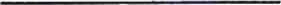 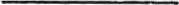 quota pro-capite__________________________________Cognome e nome (in stampatello) e firma degli insegnanti che accompagnano gli studenti:_________________________________________________      _______________________________________________________________________________________________       _______________________________________________________________________________________________        _______________________________________________________________________________________________       _______________________________________________Per l'organizzazione sono stati presi accordi con i seguenti enti:__________________________________________________________________________________________________Firma per assenso dei docenti coinvolti, ma non accompagnatori, nel giorno interessato:__________________________________________________________________________________________________                                          IL CAPOGITA___________________________________Visto, si concedeIL DIRIGENTE SCOLASTICODott.ssa Elisabetta FraracciViale Monte S. Michele, 1242121 Reggio EmiliaTel. 0522/585781I.C. Leonardo da Vinciweb www.icdavincireggioemilia.edu.itEmail: reic847007@istruzione.itPEC:  reic847007@pec.istruzione.it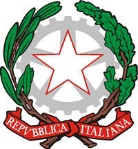 REIC847007 UF7CAYC. F. 91160450358